S.S.E.S.AMT’S SCIENCE COLLEGE, NAGPURInformation to be submitted by Head of the Department for Internal Academic Audit Name of the Department: Computer Science Period of assessment: Session:  2017-18Details about Academic Programmes:Faculty profile with name, qualification, designation, specialization, (D.Sc./D.Litt./Ph.D. / M. Phil. etc.,)No. of Guest and Visiting faculty Faculty participation in conferences/seminar/workshop and symposia:Innovative processes adopted by the Department in Teaching and Learning:No. of faculty members involved in curriculum restructuring /revision /syllabus development  as member of Board of Study/ as member of Faculty/as a participation in Curriculum Development workshop Initiatives undertaken towards faculty development		Details of Administrative and Technical staffResearch funds sanctioned and received from various funding agencies, industry and other organizations: Details on research publications:No of research publications listed in International Database (SCOPUS / Google Scholar) Details on research publications listed in International Database (SCOPUS)  Details on Impact factor of publications:             Range                     Average                     h-index                     Nos. in SCOPUS Details of publication of Chapter in Book/ Book Edited/ Book Published by the faculty: Areas of consultancy and Revenue generated through consultancy :Conferences/Seminar /workshop/Guest Lect. organized by the Department: No. of collaboration /linkages          NilTotal budget for research for current year in lakhs:     	From Funding agency                     From Management of College                   No. of research awards/ recognitions of faculty and research fellows of the institute:No. of Ph.D. awarded by faculty from the Institution  No. of Research scholars receiving the Fellowships (Newly enrolled + existing ones)                      JRF	            SRF	                   Project Fellows                  Any otherDetails of increase in infrastructure facilities: Total Number of students No. of students qualified in these examinations    NET                      SET/SLET                   GATE                      CAT      	   IAS/IPS etc                    State PSC                      UPSC                       Others    Faculty as members in a) National committees b) International Committees c) Editorial   Student projects: NilAwards / Recognitions received by faculty and students:List of eminent academicians and scientists / visitors to the department.Student progressionDetails on student enrichment programs (special lectures/workshops/seminar) with external experts:Participation in Institutional Social Responsibility (ISR) and Extension activities:List of Alumni of the Departments: Major grievances of students (if any) redressed:  NilAny other information:  Nil      Strength:Qualified & Competent staff.Two Ph.D. supervisors. Enthusiast and Encouraging Principal and Management.4. Committed and obliging teaching & non teaching staff.5. Interested and hardworking students.6. Well furnished Department with Six Air Conditioned Laboratories. 7. Secure environment for co-education.8. Democratic functioning respected.9. No. of Groups are available with Computer Science as one of the subject at under graduate level.10. Add-on course Web Technology. 11. Two Post Graduate courses (M.Sc. and MCA).12. Students managed Computer Science Subject Society13. Good results14. Students seminars, Group Discussion, awareness programs- response by students are good.15. Sophisticated instruments in the department.16. Identified Computer Science subject under CPE programme.17. Parent Teachers interaction is encouraging, Mentoring is practiced.18. Internet and ICT facilities available.19. Orientation and Refresher courses done by teachers.20. Departmental Core library.21. Recognition of the Department as a Research   Laboratory.      Weakness:1. Non availability of qualified faculty for PG courses. 2. Difficulties in filling the vacant posts at UG level.3. Average students seek admission in B.Sc./M.Sc. Courses.4. Less employment opportunities for B.Sc. pass out students. 5. Slow economics and industrial growth of Nagpur region.       Opportunity:        1. ICT culture enhancement.       2. ICT training (HRD) for masses.       Challenges:1. Creating interest in students for B.Sc. 2.  Attendance of students in Class Room.3. Training the average students  of B.Sc./M.Sc.  Courses.4. Internship for PG students in Multi National Company’s. 5. Campus Placement at UG and PG level36: Future plans:      1. Pool Campus Drive.      2. Workshop in the month of January – February 2019.      3. Interaction with IT-Industry personnel.       4. Seminar on Emerging Android Technologies.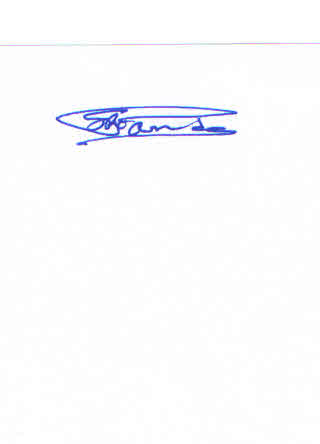 Date 05/01/2019										                                                                                                                                                      											      Signature  		                                                                                                                                                         Head 										Department of Computer Science	Level of the ProgrammeNumber of existing  ProgrammesNumber of programmes added during the yearNumber of self-financing programmesNumber of value added / Career Oriented programmesUG02-01-PG02-02-Ph. D.010101-PG DiplomaAdvanced DiplomaDiploma01--01CertificateOthersTotal06010401NameWhether Permanent /Adhoc/Contributory QualificationDesignationSpecializationNo. of Years of ExperienceWhether supervisorNo. of Ph.D. awarded / Submitted / OngoingDr. S.R. Pande PermanentM.Sc., DCS&A , Ph.D. Associate Professor Soft Computing27Yes02-Awarded03-Submitted01-OngoingDr. R.N. Jugele PermanentM.Sc., Ph.D. Associate Professor Multimedia, Programming Language & Cloud Computing23Yes00-Awarded00-Submitted02-OngoingProf. A.A.Halder PermanentM. Sc., NET, Assistant ProfessorPattern Recognition06No-Name of the FacultyTitle of Conference/ Seminar/ workshop AttendedPeriodLevelInternational/ National/State /University /CollegeWhether Presented papersWhether abstract  published in  Sovinor/Abstract Book Whether papers published in  proceeding with ISBN No if anyWhether served as experts, chairpersons or resource personsDr. R.N. Jugele Workshop1 DayNational----Dr. R.N. Jugele Name of the FacultyFaculty / Staff Development ProgrammesFaculty / Staff Development ProgrammesFaculty / Staff Development ProgrammesFaculty / Staff Development ProgrammesFaculty / Staff Development ProgrammesFaculty / Staff Development ProgrammesFaculty / Staff Development ProgrammesFaculty / Staff Development ProgrammesFaculty / Staff Development ProgrammesName of the FacultyOrientation Refresher UGC – FIPHRD programFaculty exchange programStaff training by universityStaff training  by other institutionsSummer / Winter schools, Workshops, etcOthersProf. A.A.Halder    -RefresherUGC------Name of the staffDesignationPermanent /TemporaryShri N. L. Shende  Lab Attendant RegularShri C. S. JodhaniLab Attendant RegularShri P. V. SusarLab AttendantRegularShri R. M. SononeLab Attendant RegularShri. A. D. PartetiLab Attendant RegularShri. D. B. BhagatLab Attendant RegularShri. R. P. PittalwarLab Attendant RegularShri. S. GhagreLab AttendantAdhocName of the FacultyMajor/ Minor/ Interdisciplinary/ Industry sponsored/ Any other (Specify)DurationYearName of the funding AgencySanction Letter No /DateTotal grantsanctionedReceivedCompleted/ Ongoing Whether New Proposal Submitted---------Name of the FacultyPeer Review JournalsPeer Review JournalsPeer Review JournalsNon-Peer Review JournalsNon-Peer Review JournalsNon-Peer Review JournalsConference proceedingsConference proceedingsConference proceedingse-Journalse-Journalse-JournalsName of the FacultyInternationalNationalOtherInternationalNationalOtherInternationalNationalOtherInternationalNationalOtherDr. S.R. Pande 1--1--------Dr. R.N. Jugele 1--1--------Prof. A.A.Halder ------------Name of the FacultyNo of research publications in  SCOPUSNo of research publications in  Google ScholarCitationsh-indexi10-indexDr. S.R. Pande -23240201Dr. R.N. Jugele 0118190300Prof. A.A.Halder -----Name of the FacultyCo-AuthorsShort TitleJournalYear of PublicationImp. FactorSNIPIPPSJRh-indexName of the FacultyChapter in BookBook EditedBook Published Book Published Book Published Year of PublicationTitle of the Book PublishedISBN/ISSNPublisherYear of Publication-------Areas of consultancyRevenue generated through consultancy before  the assessment periodRevenue generated through consultancy  during the assessment period---Sr. NoConferences/Seminar/  workshop/Guest Lect.International/ National / State/ University/ College LevelTitle /TopicPeriodSponsoring Agencies07Guest Lect./Seminar    College Level1. Guest lecturer on “Redhat Linux”2. Seminar on “Robotics” 3. Seminar on “Hadoop, Cloud Computing and Java”4. Seminar on “Web Development Career Opportunities”5. Guest lecturer on “Educational Loan Facility”6. ASHA RUSA Test7. Organized “IMS Institute Scholarship Program”  2017-2018  College for AllName of the FacultyDetails of the  awards/ recognitions International / National /  State /  University/  Dist/ College LevelYearFacilitiesExistingExistingNewly purchased Newly purchased Source of FundTotalFacilitiesNoValue of the equipment (Rs. in Lakhs)NoValue of the equipment purchased (Rs. in Lakhs)No. of important equipments (cost <1 lakh)--4Smart BoardCPE-01BCA-02M.Sc.-0104No. of important equipments (cost ≥ 1 lakh)------Others------UGPGPh. D.Others6019601-Name of the FacultyWhether members in National committees if yes, give details with periodWhether members in International Committees if yes, give details with periodWhether members in Editorial   Boards if yes, give details with periodWhether served as experts, chairpersons or resource persons if yes, give details with period-----Name of the Faculty/ studentsDetails of the  awards/ recognitions International / National /  State /  University/  Dist/ College LevelYear--------Sr NoName FieldAddressDate of visit01.Ms. Sweta Pal Software Companyfrom Intelligent Scripts, Nagpur11 Dec 201702.Mr. Anil Tatode Robotics R.T.M.N.U. Robotics, Centre 29 Feb 2018 03.Mr. Prakash JainSoftware Company“Hadoop, Cloud Computing and Java”15 Sep 2017.04.Mr. Rahul Panat Software Company“Web Development Career Opportunities” 23 Sep 2017.05.Mr. ReddyManager SyndicateBank on SyndicateBank, Nagpur09 Sep 2017.06.Mr. Melwyn KirathSoftware Company“HCL Company” 22nd Dec 2017.07.Mr. Arun AgrawalSoftware CompanySBE Technologies, Nagpur21 July 201708.Mr. Pramod RadhakrishnanSoftware CompanySBE Technologies, Nagpur21 July 201709.Mr. Rohan FernandesPharmaceutical Company Abbott Healthcare Pvt. Ltd. 15 to 18 Jan 2018Student progressionAgainst % enrolledUG to PG  75%PG to M.Phil.  -PG to Ph.D.  -Ph.D. to Post-Doctoral  -    Employed• Campus selection• Other than campus recruitment  -Entrepreneurship/Self-employment  -Title/ Topic of the ProgramWhether lectures/ workshops/seminar /otherName of the external expertsDetails of the external expertsPeriod of ProgramGuest Lecture2017-18Seminar2017-18Industry Visit2017-18Name of the Faculty/Details of Participation in Co-curricular activities  Details of Participation in Extra curricular activities  Details of Participation in Extension activities  including Institutional Social Responsibility (ISR)Details with dates and period-----NameAddressProfessionEmailMobile NoDate of BirthQualificationPassout yearAchievements